MANOOP                  								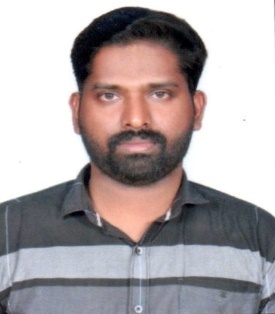 Email id : manoop-396921@gulfjobseeker.com COST AND MANAGEMENT ACCOUNTANT (CMA) INTER WITH 6+ YEARS EXPERIENCE IN ACCOUNTS AND AUDITSCareer ObjectiveAchievement-driven professional, successful in managing finance operations and contributing higher rate of organic growth; targeting middle/senior level assignments in Finance & Accounts with a leading organization of high repute.Career SummaryCost and management accountant (CMA) inter with 6+years of experience in accounting, internal auditing and tax related matters with creative problem-solving ability and can-do attitude in all spheres of work and life.Skilled in handling accounting and audit assignments, coordinating with the management and Successfully completing the assignments within agreed time period.Professional ExperienceSr. Accounts Executive(October 2018 - Present)One of the major Non govt company in Kerala, India that deals with business services business from last 17 years in areas including Media, Education, Health etc.Job ProfileManaging entire financial activities of the company,such as Receivables,Payables,Procurement.Daily reconciliation of Bank Statement.Bank facility management such as TT,LC,Cheque discounting, etc.Preparation of monthly aging report to monitor the receivables and ensuring prompt follow-up of outstanding accounts, occasional customer visits if necessary to expedite the settlements.Timely processing of invoices according to specified payment terms.Finalization of accounts for yearly closing.Posting of entire accounting entries related to receivables, payables, petty cash etc.Process and issue salary through manual payroll checks, banking and direct deposit.Liaise with company’s internal and external auditors for the periodic audits.Handling all tax related matters of the company.SUNCOKundara, Kollam, Kerala AccountsManager(Feb2015-July 2018)SUNCO is a Trading organization in the field of wholesale distribution of engine oils from Various companies such as Shell Lubricants, GS Caltex, ENI etc. and also vehicle parts from Bosch.Job ProfileManaging account receivable activities of the company.Follow up with customers on payment and resolving any graveness such as sales return, credit note issues.Bank facility management such as chequediscounting, invoice discounting.Reconciliation of customer statement of accounts.Ensure monthly statements are prepared and send to customers on time.Proposing credit limit to management on new customer account after review,Customer’s credit worthiness/market reputation through third party verification.Posting of Bank Receipt Voucher, General voucher, Petty cash etc.Manage filing and archiving of the related record.Liaise with company’s internal and external auditors for the periodic audits.Managing petty cash of the company.Handling all tax related matters of the company.Plantation corporation Kerala Ltd (March 2014 -January 2015)Pathanamthitta, KeralaCMA Professional traineePlantation corporation of Kerala ltd is the Largest Plantation company In Public sector formed by Kerala Govt, for the purpose of accelerating the agro - economic development of KeralaJob ProfilePreparation of Financial statementsConsolidation of Branch & Head office AccountsPreparation of Bank Reconciliation StatementPreparation of Various schedulesComputerized Accounting, Tax related MattersAji Daniel & CO. Chartered Accountants Kundara,Kollam,Kerala.Accounts &Audit Executive (July 2013– March 2014)		Job ProfilePerformed Audit of Firm’s Book of Accounts periodically.Maintenance of books of accounts for the clients.Performed daily basis of recording transactions, reconciliation with banks.Assisted in Internal Audit, Managing accounts, Preparation and analysisof accounts payables and receivables.Preparation of receipts and payment for the month and year.Periodic Audit works of Higher education Institutions, Hospitals and Banks.Provided explanations & solutions for the work done.Academic BackgroundCost and Management Accountant (CMA) Inter from Institute of Cost and Accountants of India -2012Bachelor of Commerce (B.com) from Kerala University, 2008-2011Plus two from Kerala HSE Board, 2005-2007.Technical SkillsAccounting Packages-Tally ERP 9(GST)MS Office.Adaptable to any new ERP Accounting SoftwarePersonal InformationDeclaration: I, hereby declare that the above furnished information is true and genuine to the best of my knowledge.Manoop Date of birth            25/12/1989Nationality               IndianDate of Expiry30/06/2025Visa StatusVisit visa (expires on 11/05/2020)Languages known  English, Hindi, Malayalam